This confirms that Joined with over 100 other Beavers, Cubs, Scouts and Leaders from 1st Harpenden to participate in CampAtHome 2020CONGRATULATIONS !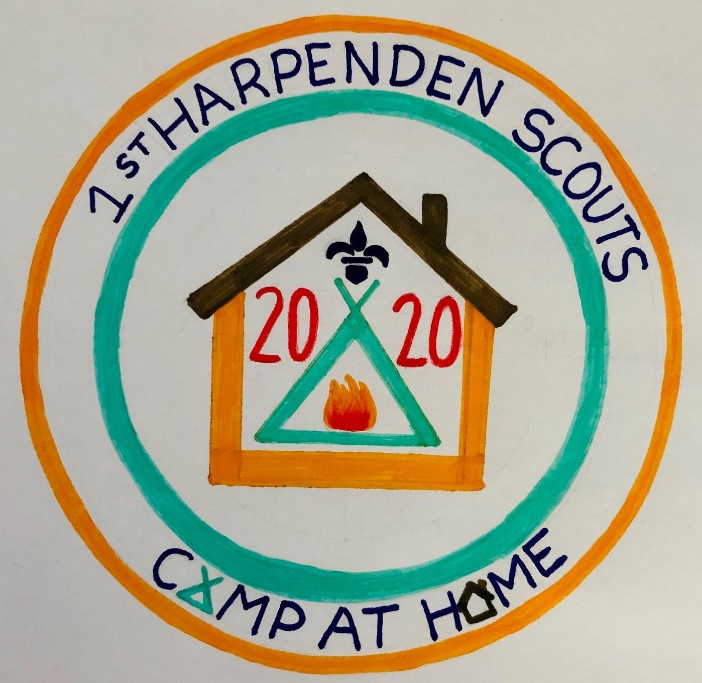 Signed:	Andy Wrentmore 
Group Scout Leader   Date: 	1 June 2020 